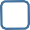 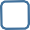 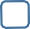 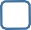 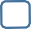 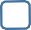 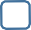 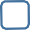 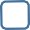 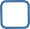 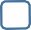 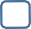 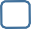 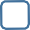 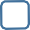 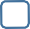 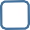 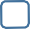 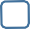 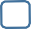 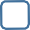 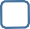 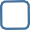 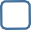 YARALANANINADI-SOYADIYARALANMA YERİ/BİRİMİ-BÖLÜMÜYARALANMA TARİHİYARALANMA SAATIYARALANANIN1. GÖREVİ:	2. YARALANMAYA NEDEN OLAN ALET NEDİR?DOKTOR	İĞNE UCUHEMŞİRE/SAĞLIK TEK.	BİSTURİTEKNİSYEN	SONDTEMİZLİK PERSONELİ	KANAL EĞESİSTAJYER	KIRIK CAM MALZEMELERDİĞER……………………………………………	DİĞER…………………………………………………..3. YER TANIMI	4. KESİCİ/DELİCİ ALETTE GÖZLE GÖRÜNÜR KANACİL	VAR	YOK	BİLİNMİYOR AMELİYATHANE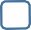 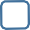 TAMİRHANE/BAKIM ONARIM	5.YARALANMA BÖLGESİPROTEZ LABORATUVARI	SAĞ EL	SOL EL	BAŞHASTA ODASI	SAĞ AYAK	SOL AYAK	YÜZLABORATUVAR	SAĞ ÖN KOL	SOL ÖN KOL	BOYUNRADYOLOJİ	SAĞ KOL	SOL KOL	SIRTKLİNİK/BÖLÜMLER	SAĞ KALÇA	SOL KALÇA	BELSTERİLİZASYON ÜNİTESİ	SAĞ BACAK	SOL BACAKLOKAL AMELİYATHANE	SAĞ BALDIR	SOL BALDIRDİĞER……………………………………………………….	SAĞ KARIN	SOL KARINSAĞ KASIK	SOL KASIK	DİĞER…………………………………………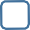 SAĞ GÖĞÜS	SOL GÖĞÜSSAĞ GÖZ	SOL GÖZYARALANMAYA NEDEN OLAN ALET BİR HASTANIN VÜCUT MATERYALİ İLE KONTAMİNE OLMUŞ MU?EVET	HAYIR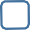 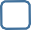 6. SORUNUN CEVABI EVET İSE HASTANIN KAN YOLU İLE BULAŞAN BİR HASTALIĞI VAR MI?HIV	HEPATİT C	DİĞER……………………………………………………………………………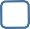 HEPATİT B	KIRIM KONGOOLAY ESNASINDA KİŞİSEL KORUYUCU EKİPMAN KULLANIYOR MUYDUNUZ?EVET	 HAYIR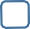 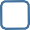 8. SORUNUN CEVABI EVET İSE HANGİLERİ OLDUĞUNU İŞARETLEYİNİZTEK KAT ELDİVEN	ÇİFT KAT ELDİVEN	DİĞER…………………………………………………………………………….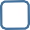 ÖNLÜK	YÜZ MASKESİGÖZ MASKESİ	CERRAHİ MASKEYARALANMANIN ŞİDDETİ NE KADARDI?YÜZEYEL	MUKOZAL	DERİN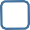 YARALANAN KİŞİNİ HEPATİT SONUÇLARI?BİLİNİYOR	BİLİNMİYOR AŞILI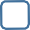 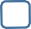 AŞISIZ	AŞILAMA PROGRAMINA ALINDI : HBsAG TAŞIYICIGEÇİRİLMİŞ ENFEKSİYONA BAĞLI BAĞIŞIKLIKNOTLAR:1. GÖREVİ:	2. YARALANMAYA NEDEN OLAN ALET NEDİR?DOKTOR	İĞNE UCUHEMŞİRE/SAĞLIK TEK.	BİSTURİTEKNİSYEN	SONDTEMİZLİK PERSONELİ	KANAL EĞESİSTAJYER	KIRIK CAM MALZEMELERDİĞER……………………………………………	DİĞER…………………………………………………..3. YER TANIMI	4. KESİCİ/DELİCİ ALETTE GÖZLE GÖRÜNÜR KANACİL	VAR	YOK	BİLİNMİYOR AMELİYATHANETAMİRHANE/BAKIM ONARIM	5.YARALANMA BÖLGESİPROTEZ LABORATUVARI	SAĞ EL	SOL EL	BAŞHASTA ODASI	SAĞ AYAK	SOL AYAK	YÜZLABORATUVAR	SAĞ ÖN KOL	SOL ÖN KOL	BOYUNRADYOLOJİ	SAĞ KOL	SOL KOL	SIRTKLİNİK/BÖLÜMLER	SAĞ KALÇA	SOL KALÇA	BELSTERİLİZASYON ÜNİTESİ	SAĞ BACAK	SOL BACAKLOKAL AMELİYATHANE	SAĞ BALDIR	SOL BALDIRDİĞER……………………………………………………….	SAĞ KARIN	SOL KARINSAĞ KASIK	SOL KASIK	DİĞER…………………………………………SAĞ GÖĞÜS	SOL GÖĞÜSSAĞ GÖZ	SOL GÖZYARALANMAYA NEDEN OLAN ALET BİR HASTANIN VÜCUT MATERYALİ İLE KONTAMİNE OLMUŞ MU?EVET	HAYIR6. SORUNUN CEVABI EVET İSE HASTANIN KAN YOLU İLE BULAŞAN BİR HASTALIĞI VAR MI?HIV	HEPATİT C	DİĞER……………………………………………………………………………HEPATİT B	KIRIM KONGOOLAY ESNASINDA KİŞİSEL KORUYUCU EKİPMAN KULLANIYOR MUYDUNUZ?EVET	 HAYIR8. SORUNUN CEVABI EVET İSE HANGİLERİ OLDUĞUNU İŞARETLEYİNİZTEK KAT ELDİVEN	ÇİFT KAT ELDİVEN	DİĞER…………………………………………………………………………….ÖNLÜK	YÜZ MASKESİGÖZ MASKESİ	CERRAHİ MASKEYARALANMANIN ŞİDDETİ NE KADARDI?YÜZEYEL	MUKOZAL	DERİNYARALANAN KİŞİNİ HEPATİT SONUÇLARI?BİLİNİYOR	BİLİNMİYOR AŞILIAŞISIZ	AŞILAMA PROGRAMINA ALINDI : HBsAG TAŞIYICIGEÇİRİLMİŞ ENFEKSİYONA BAĞLI BAĞIŞIKLIKNOTLAR:1. GÖREVİ:	2. YARALANMAYA NEDEN OLAN ALET NEDİR?DOKTOR	İĞNE UCUHEMŞİRE/SAĞLIK TEK.	BİSTURİTEKNİSYEN	SONDTEMİZLİK PERSONELİ	KANAL EĞESİSTAJYER	KIRIK CAM MALZEMELERDİĞER……………………………………………	DİĞER…………………………………………………..3. YER TANIMI	4. KESİCİ/DELİCİ ALETTE GÖZLE GÖRÜNÜR KANACİL	VAR	YOK	BİLİNMİYOR AMELİYATHANETAMİRHANE/BAKIM ONARIM	5.YARALANMA BÖLGESİPROTEZ LABORATUVARI	SAĞ EL	SOL EL	BAŞHASTA ODASI	SAĞ AYAK	SOL AYAK	YÜZLABORATUVAR	SAĞ ÖN KOL	SOL ÖN KOL	BOYUNRADYOLOJİ	SAĞ KOL	SOL KOL	SIRTKLİNİK/BÖLÜMLER	SAĞ KALÇA	SOL KALÇA	BELSTERİLİZASYON ÜNİTESİ	SAĞ BACAK	SOL BACAKLOKAL AMELİYATHANE	SAĞ BALDIR	SOL BALDIRDİĞER……………………………………………………….	SAĞ KARIN	SOL KARINSAĞ KASIK	SOL KASIK	DİĞER…………………………………………SAĞ GÖĞÜS	SOL GÖĞÜSSAĞ GÖZ	SOL GÖZYARALANMAYA NEDEN OLAN ALET BİR HASTANIN VÜCUT MATERYALİ İLE KONTAMİNE OLMUŞ MU?EVET	HAYIR6. SORUNUN CEVABI EVET İSE HASTANIN KAN YOLU İLE BULAŞAN BİR HASTALIĞI VAR MI?HIV	HEPATİT C	DİĞER……………………………………………………………………………HEPATİT B	KIRIM KONGOOLAY ESNASINDA KİŞİSEL KORUYUCU EKİPMAN KULLANIYOR MUYDUNUZ?EVET	 HAYIR8. SORUNUN CEVABI EVET İSE HANGİLERİ OLDUĞUNU İŞARETLEYİNİZTEK KAT ELDİVEN	ÇİFT KAT ELDİVEN	DİĞER…………………………………………………………………………….ÖNLÜK	YÜZ MASKESİGÖZ MASKESİ	CERRAHİ MASKEYARALANMANIN ŞİDDETİ NE KADARDI?YÜZEYEL	MUKOZAL	DERİNYARALANAN KİŞİNİ HEPATİT SONUÇLARI?BİLİNİYOR	BİLİNMİYOR AŞILIAŞISIZ	AŞILAMA PROGRAMINA ALINDI : HBsAG TAŞIYICIGEÇİRİLMİŞ ENFEKSİYONA BAĞLI BAĞIŞIKLIKNOTLAR:1. GÖREVİ:	2. YARALANMAYA NEDEN OLAN ALET NEDİR?DOKTOR	İĞNE UCUHEMŞİRE/SAĞLIK TEK.	BİSTURİTEKNİSYEN	SONDTEMİZLİK PERSONELİ	KANAL EĞESİSTAJYER	KIRIK CAM MALZEMELERDİĞER……………………………………………	DİĞER…………………………………………………..3. YER TANIMI	4. KESİCİ/DELİCİ ALETTE GÖZLE GÖRÜNÜR KANACİL	VAR	YOK	BİLİNMİYOR AMELİYATHANETAMİRHANE/BAKIM ONARIM	5.YARALANMA BÖLGESİPROTEZ LABORATUVARI	SAĞ EL	SOL EL	BAŞHASTA ODASI	SAĞ AYAK	SOL AYAK	YÜZLABORATUVAR	SAĞ ÖN KOL	SOL ÖN KOL	BOYUNRADYOLOJİ	SAĞ KOL	SOL KOL	SIRTKLİNİK/BÖLÜMLER	SAĞ KALÇA	SOL KALÇA	BELSTERİLİZASYON ÜNİTESİ	SAĞ BACAK	SOL BACAKLOKAL AMELİYATHANE	SAĞ BALDIR	SOL BALDIRDİĞER……………………………………………………….	SAĞ KARIN	SOL KARINSAĞ KASIK	SOL KASIK	DİĞER…………………………………………SAĞ GÖĞÜS	SOL GÖĞÜSSAĞ GÖZ	SOL GÖZYARALANMAYA NEDEN OLAN ALET BİR HASTANIN VÜCUT MATERYALİ İLE KONTAMİNE OLMUŞ MU?EVET	HAYIR6. SORUNUN CEVABI EVET İSE HASTANIN KAN YOLU İLE BULAŞAN BİR HASTALIĞI VAR MI?HIV	HEPATİT C	DİĞER……………………………………………………………………………HEPATİT B	KIRIM KONGOOLAY ESNASINDA KİŞİSEL KORUYUCU EKİPMAN KULLANIYOR MUYDUNUZ?EVET	 HAYIR8. SORUNUN CEVABI EVET İSE HANGİLERİ OLDUĞUNU İŞARETLEYİNİZTEK KAT ELDİVEN	ÇİFT KAT ELDİVEN	DİĞER…………………………………………………………………………….ÖNLÜK	YÜZ MASKESİGÖZ MASKESİ	CERRAHİ MASKEYARALANMANIN ŞİDDETİ NE KADARDI?YÜZEYEL	MUKOZAL	DERİNYARALANAN KİŞİNİ HEPATİT SONUÇLARI?BİLİNİYOR	BİLİNMİYOR AŞILIAŞISIZ	AŞILAMA PROGRAMINA ALINDI : HBsAG TAŞIYICIGEÇİRİLMİŞ ENFEKSİYONA BAĞLI BAĞIŞIKLIKNOTLAR:1. GÖREVİ:	2. YARALANMAYA NEDEN OLAN ALET NEDİR?DOKTOR	İĞNE UCUHEMŞİRE/SAĞLIK TEK.	BİSTURİTEKNİSYEN	SONDTEMİZLİK PERSONELİ	KANAL EĞESİSTAJYER	KIRIK CAM MALZEMELERDİĞER……………………………………………	DİĞER…………………………………………………..3. YER TANIMI	4. KESİCİ/DELİCİ ALETTE GÖZLE GÖRÜNÜR KANACİL	VAR	YOK	BİLİNMİYOR AMELİYATHANETAMİRHANE/BAKIM ONARIM	5.YARALANMA BÖLGESİPROTEZ LABORATUVARI	SAĞ EL	SOL EL	BAŞHASTA ODASI	SAĞ AYAK	SOL AYAK	YÜZLABORATUVAR	SAĞ ÖN KOL	SOL ÖN KOL	BOYUNRADYOLOJİ	SAĞ KOL	SOL KOL	SIRTKLİNİK/BÖLÜMLER	SAĞ KALÇA	SOL KALÇA	BELSTERİLİZASYON ÜNİTESİ	SAĞ BACAK	SOL BACAKLOKAL AMELİYATHANE	SAĞ BALDIR	SOL BALDIRDİĞER……………………………………………………….	SAĞ KARIN	SOL KARINSAĞ KASIK	SOL KASIK	DİĞER…………………………………………SAĞ GÖĞÜS	SOL GÖĞÜSSAĞ GÖZ	SOL GÖZYARALANMAYA NEDEN OLAN ALET BİR HASTANIN VÜCUT MATERYALİ İLE KONTAMİNE OLMUŞ MU?EVET	HAYIR6. SORUNUN CEVABI EVET İSE HASTANIN KAN YOLU İLE BULAŞAN BİR HASTALIĞI VAR MI?HIV	HEPATİT C	DİĞER……………………………………………………………………………HEPATİT B	KIRIM KONGOOLAY ESNASINDA KİŞİSEL KORUYUCU EKİPMAN KULLANIYOR MUYDUNUZ?EVET	 HAYIR8. SORUNUN CEVABI EVET İSE HANGİLERİ OLDUĞUNU İŞARETLEYİNİZTEK KAT ELDİVEN	ÇİFT KAT ELDİVEN	DİĞER…………………………………………………………………………….ÖNLÜK	YÜZ MASKESİGÖZ MASKESİ	CERRAHİ MASKEYARALANMANIN ŞİDDETİ NE KADARDI?YÜZEYEL	MUKOZAL	DERİNYARALANAN KİŞİNİ HEPATİT SONUÇLARI?BİLİNİYOR	BİLİNMİYOR AŞILIAŞISIZ	AŞILAMA PROGRAMINA ALINDI : HBsAG TAŞIYICIGEÇİRİLMİŞ ENFEKSİYONA BAĞLI BAĞIŞIKLIKNOTLAR:MUŞ AĞIZ VE DİŞ SAĞLIĞI MERKEZİKESİCİ ALET YARALANMA BİLDİRİM FORMUMUŞ AĞIZ VE DİŞ SAĞLIĞI MERKEZİKESİCİ ALET YARALANMA BİLDİRİM FORMUMUŞ AĞIZ VE DİŞ SAĞLIĞI MERKEZİKESİCİ ALET YARALANMA BİLDİRİM FORMUMUŞ AĞIZ VE DİŞ SAĞLIĞI MERKEZİKESİCİ ALET YARALANMA BİLDİRİM FORMUMUŞ AĞIZ VE DİŞ SAĞLIĞI MERKEZİKESİCİ ALET YARALANMA BİLDİRİM FORMUDOKÜMAN KOD: EY.FR.21YAYIN TARİHİ: ARALIK 2020REVİZYON TARİHİ: 05.01.2023REVİZYON NO:02SAYFA NO: